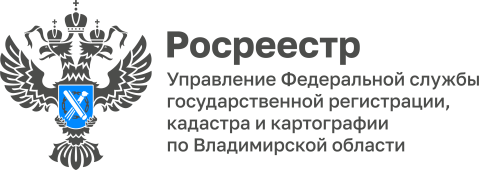 ПРЕСС-РЕЛИЗУправление Росреестра по Владимирской области информирует: на территории области продолжается работа по реализации проекта «Земля для стройки» Управление  Росреестра по Владимирской области продолжает работу по повышению эффективности использования земли в рамках проекта «Земля для стройки».Напомним, что данный проект реализуется Росреестром с 2020 года. Заместитель Председателя Правительства Марат Хуснуллин отмечает: «По итогам 2022 года Росреестр выявил 103 тыс. га земель под жилищное строительство, а на 1 июля «Банк земли» содержит уже более 55 тыс. земельных участков и территорий общей площадью более 120 тыс. га. В перспективе они могут быть использованы для строительства как многоквартирного, так и индивидуального жилья».«Оперативным штабом при Управлении Росреестра по Владимирской области продолжается работа по актуализации перечня земельных участков и территорий, имеющих потенциал вовлечения для жилищного строительства. По состоянию на 01.08.2023 в него включены 294 земельных участка/территории общей площадью 1276,5515 га, из них 78 % - земельные участки для индивидуального жилищного строительства, 22 % земельные участки для расположения многоквартирных домов», - подчеркивает руководитель Управления Алексей Сарыгин.В составе выявленных земельных участков для расположения многоквартирных домов (МКД) и индивидуального жилищного строительства (ИЖС): 18 находятся в собственности субъекта Российской Федерации, 34 - в федеральной собственности, 47 - в муниципальной собственности, 195 - в государственной неразграниченной собственности.Уполномоченный по защите прав предпринимателей во Владимирской области Алла Матюшкина отмечает: «Проводимая Управлением работа по анализу территорий, способствует созданию перспективы на будущее строительство и влечет увеличение градостроительного потенциала».Материал подготовлен пресс-службой Управления Росреестра по Владимирской областиКонтакты для СМИ:Управление Росреестра по Владимирской областиг. Владимир, ул. Офицерская, д. 33-аОтдел организации, мониторинга и контроля(4922) 45-08-29(4922) 45-08-26